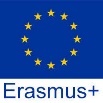 ALLEGATO 2SELEZIONE DOCENTI ACCOMPAGNATORI ALLA MOBILITÀ Progetti di mobilità Enti Accreditati Settore Scuola - Codice Progetto: 2022-1-IT02-KA120-SCH-000106447- Azione: Erasmus - Codice attività : 2023-1-IT02-KA121-SCH-000139384 - OID: E10093759 - FORM ID: KA120-SCH-E2F97115 - CUP: G54C23000270006SCHEDA DI AUTOVALUTAZIONEMolfetta,                                                                                      FirmaCOMPETENZE E TITOLICOMPETENZE E TITOLICOMPETENZE E TITOLICOMPETENZE E TITOLICRITERIOPUNTEGGIOPUNTIattribuiti dal candidatoPUNTIattribuiti  dalla CommissioneLaurea magistrale in Lingue e Letterature straniere (inglese e/o tedesco)Punti 10(max 10 punti)Competenza linguistica -  Lingua inglese (Si valuta una sola certificazione di grado più elevato)A2: 2  puntoB1: 4 puntiB2: 8 puntiC1: 10 punti(max 10 punti)Competenza linguistica -  Lingua tedesca Si valuta una sola certificazione di grado più elevato)A2: 1  puntoB1: 2 puntiB2: 4 puntiC1: 6 punti(max 6 punti)(Certificazione CLIL (esclusi i docenti di lingue straniere)Punti 4 (max 4 punti)ESPERIENZE PROFESSIONALIESPERIENZE PROFESSIONALIESPERIENZE PROFESSIONALIESPERIENZE PROFESSIONALIImpegno a favore dell’internazionalizzazione(Partecipazione Commissione Erasmus+ d’Istituto ed utilizzo certificato delle piattaforme eTwinning  e Mobility Tool).Punti 5 per ogni attività (max.20 punti)Impegno per il miglioramento dell’offerta formativa del proprio istituto. (Partecipazione a commissioni e ruoli di responsabilità) Punti 3 per ogni attività (max. 15 punti)Membro del gruppo operativo Erasmus+ a.s. 23-24Punti 20(max. 20 punti)Prima partecipazione a mobilità Programma Erasmus+Punti 10(max. 10 punti)Partecipazione a mobilità precedenti  nell’ambito del progetto ErasmusPunti 5(max. 5 punti)Docente di sostegno (indicare sì o no)TOTALE PUNTEGGIO 100 (30+70)TOTALE PUNTEGGIO 100 (30+70)